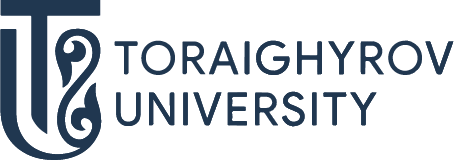 БІЛІМ БЕРУ БАҒДАРЛАМАЛАРЫ ӘЛЕМІН ТАНЫП БІЛ!В064 Механика және металл өңдеу6B07110 Технологиялық машиналар мен жабдықтарТРАЕКТОРИЯМеталлургиялық машиналар мен жабдықтарБОЛАШАҚТА ЖҰМЫСПЕН ҚАМТАМАСЫЗ ЕТУСІЗ ҚЫЗМЕТ ІСТЕЙ АЛАТЫН ОРЫНДАР:"Казақстан электролиз зауыты" АҚ, "Қазақстан алюминийі" АҚ, "KSP Steel" ПФ ЖШС, "Кастинг" ПФ ЖШС, "ТНК "Казхром" филиалы АФЗ, «Павлодар құбыр илемдеу зауыты» ЖШС, «ERG Service» АҚ және т.б.Сіз қандай қызметте істей аласыз?Инженер-конструктор,  инженер-жобалаушы,  инженер-механик,  машина жасау техник-технологы, электроника инженері және т. б.Дұрыс таңдау жаса – ToU оқуға кел